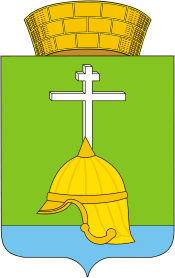 Местная администрацияВНУТРИГОРОДСКОГО МУНИЦИПАЛЬНОГО ОБРАЗОВАНИЯ САНКТ-ПЕТЕРБУРГАМУНИЦИПАЛЬНОГО ОКРУГА БАЛКАНСКИЙ   Муниципальный правовой актимеет нормативный характер ПОСТАНОВЛЕНИЕ«30»  мая  2017 г.                                                                                               № 19Об утверждении Порядка предоставления субсидии из средств бюджета внутригородского муниципального образования Санкт-Петербурга муниципальный округ Балканский на организацию проведения оплачиваемых общественных работ, временного трудоустройства несовершеннолетних в возрасте от 14 до 18 лет в свободное от учебы время, безработных граждан в 2017 году.	В соответствии со статьей 78 Бюджетного кодекса Российской Федерации, пунктом 30 части 1 статьи 10 Закон Санкт-Петербурга от 23.09.2009 № 420-79 «Об организации местного самоуправления в Санкт-Петербурге»,  Уставом  МО МО Балканский, а также на основании Решения муниципального совета МО МО Балканский от 15.11.2016 г. № 27 «Об утверждении местного бюджета внутригородского муниципального образования Санкт-Петербурга муниципальный округ  Балканский на 2017 год», местная администрация: Постановила: 1.Утвердить Порядок предоставления субсидии из средств местного бюджета внутригородского муниципального образования Санкт-Петербурга муниципальный округ Балканский на организацию проведения оплачиваемых общественных работ, временного трудоустройства несовершеннолетних в возрасте от 14 до 18 лет в свободное от учебы время, безработных граждан,  в 2017 году, согласно Приложению  1.2.Настоящее постановление вступает в силу со дня опубликования в муниципальной газете «Купчинские просторы» и действует до 31 декабря 2017 года.3.Контроль за исполнением настоящего Постановления оставляю за собой.Глава местной администрации							М.А. Агеева Приложение  к постановлению МА МО  Балканский 	от  30.05.2017 года № 19Порядок предоставления субсидии из средств бюджета внутригородского муниципального образования Санкт-Петербурга муниципальный округ Балканский на организацию проведения оплачиваемых общественных работ, временного трудоустройства несовершеннолетних в возрасте от 14 до 18 лет в свободное от учебы время, безработных граждан в 2017 годуОбщие положенияНастоящий Порядок в соответствии с Бюджетным кодексом Российской Федерации, Федеральным законом Российской Федерации от 06.10.2003 № 131-ФЗ «Об общих принципах организации местного самоуправления в Российской Федерации», Законом Российской Федерации от 19.04.1991 № 1032-1 «О занятости населения в Российской Федерации», Постановлением Правительства Российской Федерации от 14.07.1997 № 875 «Об утверждении Положения об организации общественных работ», Законом Санкт-Петербурга от 23.09.2009 № 420-79 «Об организации местного самоуправления в Санкт-Петербурге», Уставом внутригородского муниципального образования Санкт-Петербурга муниципальный округ Балканский (далее – МО Балканский),  решением муниципального совета МО МО Балканский от 15.11.2016 г. № 27 «Об утверждении местного бюджета внутригородского муниципального образования Санкт-Петербурга муниципальный округ Балканский на 2017 год» (далее – Решение о бюджете МО Балканский на 2017 год), определяет порядок предоставления субсидий на реализацию участия в организации и финансировании проведения оплачиваемых общественных работ, временного трудоустройства несовершеннолетних в возрасте от 14 до 18 лет в свободное от учебы время, безработных граждан (далее по тексту – временные или общественные работы).Конкурсный отбор организаций2.1. Субсидия предоставляется претендентам, прошедшим конкурсный отбор на право получения субсидии (далее по тексту – конкурсный отбор) и заключившими с местной администрацией МО МО Балканский договор о предоставлении субсидии на проведение оплачиваемых общественных работ; временного трудоустройства несовершеннолетних в возрасте от 14 до 18 лет в свободное от учебы время, безработных граждан (далее по тексту – договор о предоставлении субсидии).Субсидии предоставляются на безвозмездной и безвозвратной основе в целях возмещения затрат, возникших в 2017 году у организаций в связи с выполнением работ, оказанием услуг по созданию рабочих мест для временного трудоустройства, общественных работ.  2.2. Условием предоставления субсидий является обеспечение выполнения организацией следующих требований: организация осуществляет свою деятельность не менее трех лет с даты регистрации;отсутствует задолженность перед бюджетами всех уровней;отсутствие состояния ликвидации, приостановки осуществления деятельности или банкротства;поддержание уровня заработной платы на создаваемых рабочих мессах не ниже действующего минимума оплаты труда, установленного в Санкт-Петербурге;документальное подтверждение затрат;отсутствие иных бюджетных ассигнований на возмещение затрат. Допускается расходование средств субсидии только на реализацию программы. В том числе:на оплату труда;оплату инвентаря, спецодежды, канцтоваров;уплату налогов, сборов, страховых взносов и иных обязательных платежей в бюджетную систему Российской Федерации.Не допускаются:расходы,  связанные с осуществлением деятельности, напрямую не связанной с реализацией программы;расходы на поддержку политических партий и кампаний;расходы на проведение митингов, демонстраций, пикетирований;расходы на фундаментальные научные исследования;расходы на приобретение алкогольных напитков и табачной продукции;расходы на реализацию мероприятий, предполагающих извлечение прибыли;расходы на оказание материальной помощи, а также платных услуг населению;уплату штрафов.2.3. Для получения субсидии организация представляет в конкурсную комиссию следующие документы:- Заявление о заключении договора о предоставлении субсидии по форме, установленной в Приложении 1 к настоящему порядку;- Письменное согласие организации на заключение договора с органами службы занятости Фрунзенского района Санкт-Петербурга на проведение оплачиваемых общественных работ, временного трудоустройства несовершеннолетних в возрасте от 14 до 18 лет в свободное от учебы время, безработных граждан (в согласии указывается конкретный вид проведения работ);-  Нотариально заверенную копию устава.- Нотариально заверенную копию свидетельства о внесении записи в Единый государственный реестр юридических лиц.-  Полученную не ранее чем за шесть месяцев до дня размещения на официальном сайте извещения о конкурсном отборе выписку из Единого государственного реестра юридических лиц или ее нотариально заверенную копию.- Нотариально заверенную копию свидетельства о постановке на налоговый учет.- Справки налогового органа, территориального органа Пенсионного фонда Российской Федерации и территориального фонда социального страхования Российской Федерации о состоянии расчетов претендента соответственно по налогам, сборам и иным платежам в бюджеты бюджетной системы Российской Федерации, подтверждающие отсутствие недоимки по уплате налогов, сборов и иных обязательных платежей, а также задолженности по уплате процентов за пользование бюджетными средствами, пеней, штрафов и иных финансовых санкций, выданные не позднее последней отчетной даты на день представления документов. - Справку из обслуживающего банка об отсутствии картотеки на расчетном счете (счетах) на последнюю отчетную дату.-  Копию документа, подтверждающего назначение руководителя и главного бухгалтера организации. - Перечень банковских реквизитов для перечисления субсидии, заверенный подписью руководителя и печатью организации (при наличии). - Сведения о возможности создания рабочих мест. - Сведения о возможности и объемах участия в долевом финансировании расходов на реализацию проекта организации.- Проект организации (пакет документации, содержащий мероприятия по созданию временных рабочих мест).- Технико-экономическое обоснование проекта организации.- Смета расходов.2.4. Заявление оформляется на русском языке. Все представленные документы должны содержать опись, быть прошиты в единый комплект и пронумерованы, подписаны руководителем организации или иным лицом, обладающим правом действовать от имени претендента на получение субсидии, и скреплено печатью организации (при наличии). 2.5.В случае если документы предоставляются представителем претендента, дополнительно представляют документы, подтверждающие полномочия представителя. 2.6. Критерии и порядок конкурсного отбора организаций на получение субсидии.2.6.1. Критериями определения победителей конкурсного отбора на право предоставления субсидии при создании рабочих мест являются:- Размер заработной платы, обеспечиваемый работодателем на создаваемом рабочем месте;- Количество создаваемых рабочих мест.2.7. Оценка поданных заявок на конкурсный отбор производиться конкурсной комиссией по критериям и баллам, представленным в приложении 3 к настоящему Положению. Итоговое количество баллов определяется как совокупность баллов,  присвоенных по каждому показателю. Решение принимается на основании количества набранных заявками баллов. В случае равенства набранных отдельными заявками баллов  решение в отношении таких заявок  принимается большинством голосов членов конкурсной комиссии при открытом голосовании.3.Конкурсная комиссия и конкурсный отбор3.1. Конкурный отбор осуществляется конкурсной комиссией в два этапа:1 этап конкурса – рассмотрение и оценка заявлений претендентов и прилагаемых к заявлению документов, принятие решения о допуске (не допуске) к участию претендентов в конкурсе;2 этап конкурса – анализ результатов рассмотрения заявлений, допущенных претендентов и определение победителя конкурсного отбора. 3.2.Формое проведения конкурсного отбора является конкурс документов, заключающийся в отборе наиболее добросовестного претендента, предоставляющего наиболее хорошие условия для трудоустройства. Дополнительным преимуществом будет являться опыт работы по организации временного трудоустройства за последние два года.3.3. Комиссия является совещательным коллегиальным органом и состоит из председателя, заместителя председателя, секретаря и членов комиссии. Количественный состав конкурсной комиссии – пять человек. Заседание комиссии правомочно, если на нем присутствуют более половины членов комиссии.3.4. Для участия в конкурсном отборе на предоставление субсидии претенденты не позднее срока окончания подачи заявлений, указанного в извещении о проведении конкурсного отбора, подают заявление, а также документы, установленные пунктами 2.3. и 2.4 настоящего Порядка секретарю конкурсной комиссии по адресу: 192283, Санкт-Петербург, ул. Купчинская, д.32, литер В, кабинет № 5.3.5.Председатель комиссии руководит работой комиссии, ведет заседания комиссии, утверждает повестку дня, подписывает протокол заседания комиссии.3.6. Секретарь комиссии:принимает заявлении и документы, и ведет их регистрацию;проверяет комплектность поданных документов в соответствии с п. 2.3,2.4 настоящего порядка;формирует проект повестки заседания комиссии и передает ее председателю комиссии с приложении ем поданных претендентами заявлений и документов для вынесения на рассмотрение комиссии;оповещает членов комиссии о проведении заседания комиссии не позднее, чем за сутки до проведения заседания;ведет протокол заседания комиссии и обеспечивает его хранение;готовит проекты постановлений местной администрации и проекты договоров о предоставлении субсидии с победителями, прошедшими конкурсный отбор. 3.7.Комисия осуществляет следующие полномочия:рассматривает и оценивает заявления претендентов и прилагаемые к ним документы;проводит экспертизу проектов организации;обобщает и анализирует результаты рассмотрения заявлений;определяет победителя конкурсного отбора.3.8. Комиссией не допускаются к участию в конкурсе заявления:заполненные с нарушением установленной формы;поступившие после окончания срока, указанного в извещении о проведении конкурса;содержащие неполный перечень документов;содержащие недостоверные сведения.3.9.Решения комиссии оформляются протоколом, который подписывает председатель и секретарь комиссии. Протокол должен содержать: дату проведения заседания, состав членов комиссии, участвующих в заседании, содержание рассматриваемых вопросов, результаты голосования и принятые решения. 3.10.Комиссия на первом этапе, в течение 2 рабочих дней с момента окончания срока приема заявлений от претендентов на получение субсидии обеспечивает рассмотрение представленных претендентами заявлений и документов и выносит решение о допуске претендентов к участию в конкурсе или об отказе в допуске. 3.11.Комиссия на втором этапе, в течение 2 рабочих дней с момента принятия решения о допуске (отказ в допуске) претендентов к участию в конкурсе проводит конкурсный отбор и принимает решение об утверждении результатов конкурсного отбора на предоставление субсидии и заключении с претендентом договора о предоставлении субсидии либо решение об отказе в заключении договора о предоставлении субсидии с претендентом. 3.12. В случае поступления только одной заявки, соответствующей всем  требованиям и критериям, установленным настоящим Положением, комиссия вправе приступить к ее рассмотрению и признать победившей в конкурсе. 3.13.Решение о предоставлении субсидии принимается на основании результатов экспертной оценки проектов организаций, проводимой комиссией и утверждается распоряжением местной администрации в течение 2 рабочих дней с момента проведения конкурсного отбора. 3.14. Решение, указанное в п. 3.13 настоящего Положения является основанием для заключения договора о предоставлении субсидии по форме согласно приложению 2 к настоящему положению с победителем конкурсного отбора. 3.15.Информация о результатах конкурса размещается в течение трех рабочих дней на официальном сайте МО Балканский.3.16. Получатель субсидии в течение трех рабочих дней со дня получения распоряжения местной администрации, указанного в п.3.13 настоящего Порядка и проекта договора о предоставлении субсидии обязан ознакомиться с их содержанием и обеспечить подписание договора. 3.17. В случае отказа получателем субсидии от подписания договора, он лишается права на заключение договора о предоставлении субсидии. В этом случае МА МО Балканский вправе заключить договор с участником конкурса, заявлению которого комиссией присвоен второй номер.3.18. В случае, если на основании результатов рассмотрения документов принято решение об отказе в допуске к участию в конкурсе всех претендентов, подавших заявление на участие в конкурсе, или претенденты на участие в конкурсе, конкурс признается несостоявшимся. В этом случае комиссия вправе принять решение о продлении конкурса и срока приема документов на 7 календарных дней. 3.19. Получатель субсидии в рамках исполнения обязательств по договору несет ответственность за соблюдение требований по охране труда и технике безопасности, назначает ответственного руководителя по организации временной занятости, производит оплату труда не ниже размера минимальной заработной платы в соответствии с законодательством Санкт-Петербурга. В соответствии со статьей 72 Трудового кодекса Российской Федерации получатель субсидии вправе за счет собственных средств производить доплату до уровня оплаты труда работников соответствующих категорий при полной продолжительности ежедневной работы. 4. Виды оплачиваемых работ4.1. Определение размера предоставляемой субсидии производится в виде расчета затрат при определении среднемесячной величины расходов на создание одного субсидируемого рабочего места для проведения общественных работ, при 40-ка часовой рабочей неделе (далее С ор), и осуществляется по следующей формуле: С ор =  ЗП + ЗП х К нн + ЗП х К но + ЗП х К нр + ЗП х К пр  где:  	ЗП – размер заработной платы по действующим тарифам и расценкам  (не ниже минимальной заработной платы  в Санкт-Петербурге).	К нн  – коэф. учета страховых взносов в государственные фонды;К но  – коэф. учета выплат компенсаций за неиспользованный отпуск;К нр  – коэф. учета накладных расходов (покупка инвентаря); К пр  – коэф. учета прочих (канцелярских) расходов. С ор = 25 641, 0 руб. в мес./чел. Для определения среднемесячной величины расходов  на создание одного рабочего места для организации временного трудоустройства несовершеннолетних граждан в возрасте от 14 до 18 лет в свободное от учебы время, при рабочей неделе 20 часов (далее – С вт) используется следующая формула:С вт =  К рн х (ЗП + ЗП х К нн + ЗП х К но + ЗП х К нр + ЗП х К пр) где:  	К рн = 0,5 – коэф. учета сокращенной рабочей недели (при рабочей неделе 20 часов); ЗП – размер заработной платы по действующим тарифам и расценкам  (не ниже  минимальной заработной платы  в Санкт-Петербурге).	К нн – коэф. учета страховых взносов в государственные внебюджетные фонды;К но – коэф. учета выплат компенсаций за неиспользованный отпуск;К нр – коэф. учета накладных расходов (покупка инвентаря, а также, обеспечение деятельности и вознаграждение организаторов мероприятий, в т.ч. руководителей подростковых трудовых коллективов, обслуживающего персонала); К пр – коэф. учета прочих (канцелярских) расходов. С вт = 16 672, 9 руб. в мес./чел. 4.2. Временные работы на территории ВМО МО Балканский (трудовая деятельность, имеющая социально-полезную направленность и организуемая в качестве дополнительной социальной поддержки граждан, ищущих работу) могут быть организованы по следующим направлениям: уход за престарелыми, инвалидами и больными;обеспечение оздоровления и отдыха детей в период каникул;обслуживание санаторно-курортных зон;уборка снега и льда на территории объектов благоустройства;озеленение и благоустройство территорий;развитие лесопаркового хозяйства, зон отдыха и туризма;участие в проведении мероприятий общественно-культурного назначения (перепись населения, спортивные соревнования, фестивали и т.д.);эксплуатация жилищно-коммунального хозяйства и бытовое обслуживание населения;содержание и ремонт дорог, прокладка водопроводных, газовых, канализационных и других коммуникаций;строительство жилья, реконструкция жилого фонда, объектов социально-культурного назначения;восстановление историко-архитектурных памятников, комплексов, заповедных зон;обслуживание городского пассажирского транспорта;выполнение работ в организациях связи.5.Порядк финансирования субсидии и предоставления отчета о расходовании субсидии5.1. Расчет размера субсидии, подлежащей перечислению получателю субсидии ежемесячно, производиться в порядке, установленном разделом 4 настоящего Положения.Получатели субсидий ежемесячно, не позднее пяти рабочих дней по истечении каждого календарного месяца, представляют в МА МО Балканский заявку-отчет на предоставление субсидии по форме согласно Приложению 1 к примерной форме договора о предоставлении субсидии.5.2. К заявке-отчету на перечисление субсидии прилагаются копии документов, заверенные подписью и печатью (при наличии) получателя субсидии:Копии приказов о приеме на временное трудоустройство;Копии срочных трудовых договоров с работниками, принятыми на временное трудоустройство;Копии приказов об увольнении;Акт сдачи-приемки работ по договору о предоставлении субсидии;Копии табеля учета рабочего времени за отчетный период;Бухгалтерская справка и копии платежных ведомостей (платежных поручений) на выплату заработной платы;Копии счетов и товарных накладных в случае приобретения инвентаря (канцтоваров) по договору;Копии платежных ведомостей по оплате труда или копии платежного поручения  о перечислении денежных средств на оплату труда на счета трудоустроенных, открытые ими в кредитных учреждениях и копии платежных поручений о перечислении страховых взносов в государственные внебюджетные фонды.5.3. Проверка документов, указанных в п. 5.2. настоящего Положения и проверка расчета размера субсидий, подлежащих перечислению получателям субсидий, обеспечивается бухгалтерией  МА МО Балканский.Если при проверке представленных документов, указанных в п. 5.2. будет установлено, что они оформлены с нарушением требований действующего законодательства или представлены не в полном объеме, бухгалтерия МА МО Балканский возвращает представленные документы для доработки с указанием срока устранения замечаний.5.4.МА МО Балканский осуществляет ежемесячное перечисление субсидии в течение пяти банковских дней со дня утверждения главой местной администрации заявки-отчета на открытие в кредитных организациях и указанные в договоре счета получателей в размерах, определенных в заявке-отчете.6.Контроль за целевым использованием средств субсидии и ответственность получателей субсидии. Условия и порядок возврата субсидии6.1. Местная администрация имеет право в течение срока действия договора о предоставлении субсидии запрашивать у получателя субсидии документы, расчеты, пояснения в письменной форме, подтверждающие целевое использование средств субсидии и соответствие расходов, осуществляемых за счет средств местного бюджета, требованиям действующего законодательства. 6.2. Получатели субсидии несут ответственность за своевременность и достоверность представляемых сведений в соответствии с действующим законодательством. 6.3. Контроль целевого использования средств субсидии, соблюдения получателями субсидии условий предоставления субсидии, а также возврата получателями субсидии денежных средств в местный бюджет осуществляет финансовый орган внутригородского муниципального образования Санкт-Петербурга МО Балканский.      6.4.При выявлении случаев нарушений получателем субсидии условий предоставления субсидии и (или) нецелевого использования субсидии получателем субсидии, местная администрация составляет акт о нарушении условий предоставления субсидии (далее – акт), в котором указываются выявленные нарушения и сроки их устранения, и (или) обосновывается временное прекращение предоставления субсидии до устранения выявленных нарушений и направляет копию акта получателю субсидии. 6.5.В случае неустранения нарушений в установленный в акте срок МА МО Балканский в течение трех рабочих дней со дня истечения указанного срока принимает решение о возврате в бюджет МО Балканский суммы полученных субсидий, в форме распоряжения местной администрации и направляет копию указанного распоряжения вместе  с требованием о возврате субсидии в местный бюджет, содержащим сумму, сроки, код бюджетной классификации Российской Федерации, по которому должен быть осуществлен возврат субсидии, получателю субсидии в течение одного рабочего дня со дня вступления в силу распоряжения администрации. 6.6.Остатки неиспользованных средств подлежат возврату в местный бюджет не позднее 25.12.2017 года.6.7.Суммы возвращенных субсидий полежат зачислению в доходы местного бюджета.6.8. В случае выявления в результате проверки уполномоченными органами нарушений получателем субсидии условий предоставления субсидии, субсидия подлежит возврату в местный бюджет в сумме, указанной в акте проверки. Местная администрация направляет получателю субсидии требование о возврате субсидии, подготовленное согласно акту проверки. Срок, реквизиты, размер и иные условия возврата субсидии указываются в требовании о возврате субсидии.6.9.В случае, если получатель субсидий не перечислит сумму субсидии в бюджет МО Балканский в размере и в срок, указанный в требовании согласно пунктам 6.4 и 6.8 настоящего Порядка и (или) в срок, указанный в пункте 6.6 настоящего порядка, местная администрация в течение 30 календарных дней направляет исковое заявление в суд о возврате субсидии в местный бюджет.6.7. Контроль возврата денежных средств получателем субсидий в местный бюджет осуществляет финансовый орган внутригородского муниципального образования МО Балканский. Приложение № 1к Порядку предоставления субсидии из средств бюджета внутригородского муниципального образования Санкт-Петербурга  муниципальный округ Балканский на проведение оплачиваемых общественных работ, временного трудоустройства несовершеннолетних в возрасте от 14 до 18 лет в свободное от учебы время, безработных граждан  в 2017 годуГлаве местной администрации внутригородского муниципального образования Санкт-Петербурга МО Балканский М.А. Агеевойот _________________________________________________________(ФИО, наименование должности руководителя юридического лица,__________________________________________________________полное наименование, ОГРН, ИНН юридического лица)ЗАЯВЛЕНИЕо заключении договора о предоставлении субсидии на проведение оплачиваемых общественных работ, организацию  временного трудоустройства несовершеннолетних в возрасте от 14 до 18 лет в свободное от учебы время, безработных граждан в 2017 годуВ соответствии с порядком предоставления субсидии в 2017 году на проведение оплачиваемых общественных работ, организацию  временного трудоустройства несовершеннолетних в возрасте от 14 до 18 лет в свободное от учебы время, безработных граждан в 2017 году, утвержденным постановлением местной администрации от №, прошу заключить договор на предоставление в 2017 году субсидии на проведение оплачиваемых общественных работ, организацию  временного трудоустройства несовершеннолетних в возрасте от 14 до 18 лет в свободное от учебы время, безработных граждан в 2017 году на период с «___» _______ 2017 г. по «__» ________2017г. с  _________________________________________________________________________________________________________________________________________________________________________________(полное наименование, ОГРН, ИНН)	Потребность в работниках для временных работ:С порядком представления субсидии в 2017 году на проведение оплачиваемых общественных работ, организацию  временного трудоустройства несовершеннолетних в возрасте от 14 до 18 лет в свободное от учебы время, безработных граждан в 2017 году, ознакомлен, после заключения договора с местной администрацией МО Балканский согласен представлять требуемую информацию.Все расходы по проведение оплачиваемых общественных работ, организацию  временного трудоустройства несовершеннолетних в возрасте от 14 до 18 лет в свободное от учебы время, безработных граждан в 2017 году, до окончания работ по договору, заключенному с местной администрацией, производятся за счет _______________________________________________________________________________________________________________________________________________________________________________(Полное наименование юридического лица, ОГРН, ИНН)Согласен на заключение договора с СПб ГУЦЗН на проведение оплачиваемых общественных работ, организацию  временного трудоустройства несовершеннолетних в возрасте от 14 до 18 лет в свободное от учебы время, безработных граждан в 2017 году. Приложение: 1._______________________________________________________________________ .2._______________________________________________________________________ .3._______________________________________________________________________ .4._______________________________________________________________________ .5._______________________________________________________________________ .6._______________________________________________________________________ .7._______________________________________________________________________ .«___»_____________2017 года 	                  	 __________________ / __________________                                                                                                         (подпись)                 (Ф.И.О. руководителя)Приложение №2к Порядку предоставления субсидии из средств бюджета внутригородского муниципального образования Санкт-Петербурга  муниципальный округ Балканский на проведение оплачиваемых общественных работ, временного трудоустройства несовершеннолетних в возрасте от 14 до 18 лет в свободное от учебы время, безработных граждан  в 2017 годуФОРМАДоговора о предоставлении субсидии на организацию временного трудоустройства несовершеннолетних в возрасте от 14 до 18 лет в свободное от учебы время, безработных граждан в 2017 году  в МО БалканскийСанкт-Петербург                                                                     	«	»	2017 г.Местная администрация внутригородского муниципального образования Санкт- Петербурга муниципальный округ Балканский, в лице главы местной администрации Агеевой Марины Александровны, действующего на основании Устава, именуемая в дальнейшем местная администрация с одной стороны, и ________________________________________________________________________________________________________________________________________________________(Ф.И.О. индивидуального предпринимателя, наименование юридического лица)в лице _____________________, действующего на основании 			, именуемый (-ое) в дальнейшем Получатель субсидии, с другой стороны, а вместе именуемые Стороны, заключили настоящий договор о нижеследующем:1. Предмет договора1.1.Настоящий договор заключен для совместной деятельности Сторон по организации временного трудоустройства несовершеннолетних в возрасте от 14 до 18 лет в свободное от учебы время, безработных граждан  в 2017 году на условиях, определяемых настоящим договором.1.2.Предметом настоящего договора является предоставление из местного бюджета МО Балканский  Получателю субсидии на возмещение затрат на временное трудоустройство несовершеннолетних в возрасте от 14 до 18 лет в свободное от учебы время, безработных граждан  в 2017 году1.3.Настоящим договором установлен следующий перечень профессий, планируемых для проведения общественных работ:	__________________________________________, атакже следующие направления деятельности _______________________________________	.1.4.Под несовершеннолетними понимаются несовершеннолетние граждане в возрасте от 14 от 18 лет в свободное от учебы время, ищущие временную работу на территории МО Балканский (далее - несовершеннолетние).1.5.Участие в организации и финансировании временного трудоустройства несовершеннолетних осуществляется в соответствии с Законом Российской Федерации от 19.04.1991 № 1032-1 «О занятости населения в Российской Федерации», Законом Санкт- Петербурга от 23.09.2009г. №420-79 «Об организации местного самоуправления в Санкт- Петербурге».2. Права и обязанности Сторон:2.1.Получатель субсидии обязуется:Определить конкретные объекты (участки), объемы временных работ, количество создаваемых временных рабочих мест, численность участников, сроки начала и окончания работ;Создать  рабочее место для временного трудоустройства на срок с «_____» ___________ 2017 по «____» _________ 2017г;Принять на работу несовершеннолетних, безработных граждан  по направлению СПб ГУЦЗН;В 5-дневный срок проинформировать местную администрацию и СПб ГУЦЗН:а)	о приеме несовершеннолетних, безработных граждан  на временное трудоустройство с указанием номера, даты приказа и места работы;б)	об увольнении несовершеннолетних, безработных граждан, принятых по направлению СПб ГУЦЗН с приложением копии приказа или выписки приказа об увольнении.Заключить с несовершеннолетними, безработными гражданами, направленными СПб ГУЦЗН, срочные трудовые договоры на их участие во временном трудоустройстве. Срочный трудовой договор может быть расторгнут досрочно (в том числе в связи с устройством на постоянную работу).    Соблюдать в отношении несовершеннолетних, безработных граждан, направленных СПб ГУЦЗН на временные работы, распространяющиеся на них нормы законодательства о труде и социальном страховании;Нести ответственность за соблюдение требований по охране труда и технике безопасности;Назначить ответственного руководителя по организации временной занятости несовершеннолетних;Обеспечить необходимым инвентарем, спецодеждой и материаламиПроизвести оплату труда в соответствии с нормами федерального законодательства о труде для данных  категорий граждан. В соответствии со статьей 271 ТК РФ Получатель субсидии вправе за счет собственных средств производить им доплаты до уровня оплаты труда работников соответствующих категорий при полной продолжительности ежедневной работы;Получатели субсидии ежемесячно, не позднее пятого числа месяца, следующего за отчетным, предоставляют в местную администрацию заявку-отчет на перечисление субсидии за отчетный месяц по форме, согласно Приложению №1 к настоящему договору.К заявке-отчету на перечисление субсидии должен быть приложен расчёт стоимости организации временного трудоустройства несовершеннолетних за отчетный месяц.К заявке-отчету прилагаются следующие документы (копии документов заверяются подписью и печатью Получателя субсидии):а)	заверенные копии приказов Получателя субсидии о приеме работников на временное трудоустройство;б)	заверенные копии срочных трудовых договоров с работниками, принятыми на временные работы;в)	копии приказов получателя субсидии об увольнении работников; г)	список работников, занятых на временных работах;д)	акт сдачи-приемки по договору о предоставлении субсидии на организацию временного трудоустройства несовершеннолетних в возрасте от 14 до 18 лет в свободное от учебы время, безработных граждан  на территории внутригородского муниципального образования Санкт- Петербурга МО Балканский  (Приложение № 2 к настоящему договору);е)	копия табеля учета использования рабочего времени за отчетный месяц;ж)	бухгалтерская справка за отчетный месяц по договору (Приложение №3 к настоящему договору);з)	копии платежных ведомостей по оплате труда или копии платежного поручения о перечислении средств на оплату труда на счета работников, открытые ими в кредитных учреждениях и копии платежных поручений о перечислении страховых взносов в государственные внебюджетные фонды;и) копии счетов, товарных накладных и иных документов, являющихся основанием для оплаты, в случае приобретения инвентаря, спецодежды, канцтоваров.2.1.12.Обеспечить возможность осуществления контроля со стороны местной администрации за выполнением условий настоящего договора по использованию средств субсидии, по требованию местной администрации, не позднее чем через пять дней со дня получения соответствующего запроса, представлять документы, подтверждающие виды работ, выполнение условий и объемов работ;2.1.13.Исполнять полученные указания и предписания местной администрацией, а также в срок, установленный местной администрацией, безвозмездно устранять обнаруженные недостатки;2.1.14. Представлять местной администрации информацию, связанную с исполнением настоящего Договора, не позднее чем через пять дней со дня получения соответствующего запроса;2.1.15.Использовать бюджетные средства по целевому назначению;2.1.16.Вести отдельный учет расходов, источником финансового обеспечения которых является субсидия; 	2.1.17.Выполнять иные обязанности в соответствии с действующим законодательством и Порядком предоставления в 2017 году субсидии на временное трудоустройство несовершеннолетних в возрасте от 14 до 18 лет в свободное от учебы время, безработных граждан в МО Балканский, утвержденным Постановлением Местной администрации от	№	.            2.2.Местная администрация обязуется:2.2.1.Информировать через муниципальные средства массовой информации об организации работ для несовершеннолетних;2.2.2.Принимать отчеты о расходовании субсидий предоставленные Получателем субсидии в комплекте с документами, подтверждающими целевое расходование денежных средств.2.2.3.Осуществлять перечисление денежных средств целевым назначением за счет средств местного бюджета на расчетный счет Получателя субсидии на основании документов, представленных Получателем субсидии в соответствии с п. 2.1.11. настоящего договора.3.Финансирование3.1. Финансирование временных работ для несовершеннолетних производится:а)	за счет средств местного бюджета внутригородского муниципального образованияСанкт-Петербурга МО Балканский  в сумме ________	рублей _____	копеек;б)	за счет средств Получателя субсидии в сумме _______	рублей _____	копеек.4.Расторжение Договора4.1. Действие Договора может быть прекращено досрочно по требованию одной из сторон в случае нарушения правил и норм по охране труда и технике безопасности на временном рабочем месте, признания факта несостоятельности (банкротства) Получателя субсидии или вынесения решения о назначении внешнего управления в соответствии с законодательством Российской Федерации.4.2.При нарушении Получателем субсидии условий настоящего договора местная администрация вправе расторгнуть его в одностороннем порядке.5.Ответственность Сторон5.1. Стороны несут ответственность за неисполнение или ненадлежащее исполнение своих обязательств по договору в соответствии с действующим законодательством Российской Федерации.5.2.«Получатель субсидии» несет персональную ответственность за соблюдение требований трудового законодательства и охраны труда в отношении принимаемых на работу граждан, при выявлении нарушений которых Соглашение расторгается с применением соответствующих санкций, в том числе с отнесением затрат по Соглашению на «Получателя субсидии».6.Условия и порядок возврата средств субсидии6.1.Получатель субсидии несет ответственность за своевременность и достоверность представляемых сведений в соответствии с действующим законодательством.6.2.В случае нарушения Получателем субсидии условий предоставления субсидии, соответствующие средства перечисляются в местный бюджет в следующем порядке:6.2.1. В случае выявления нарушения условий, установленных договором, и (или) выявление фактов предоставления отчетности с нарушением порядка ее оформления, а также в случае установления факта недостоверности предоставленных Получателем субсидии сведений, оформляется Акт с указанием выявленных нарушений и сроков их устранения (далее - Акт), который подписывается главой местной администрации.6.2.2.В случае не устранения нарушений в установленный в акте срок МА МО Балканский в течение трех рабочих дней со дня истечения указанного срока принимает решение о возврате в бюджет МО Балканский  суммы полученных субсидий, в форме распоряжения местной администрации и направляет копию указанного распоряжения вместе с требованием о возврате субсидии в местный бюджет, содержащим сумму, сроки, код бюджетной классификации Российской Федерации, по которому должен быть осуществлен возврат субсидии, получателю субсидии в течение одного рабочего дня со дня вступления в силу распоряжения Местной администрации.6.2.3.Остатки неиспользованных средств подлежат возврату в местный бюджет не позднее 25.12.2017г.6.2.4. Суммы возвращенных субсидий подлежат зачислению в доходы местного бюджета.6.2.5.В случае выявления в результате проверки уполномоченными органами нарушений получателем субсидии условий предоставления субсидии, субсидия подлежит возврату в местный бюджет в сумме, указанной в Акте проверки. Местная администрация направляет получателю субсидии требование о возврате субсидии, подготовленное согласно Акту проверки. Срок, реквизиты, размер и иные условия возврата субсидии указываются в требовании о возврате субсидии.6.2.6.В случае если получатель субсидий не перечислит сумму субсидии в бюджет МО Балканский  в размере и в срок, указанном в требовании согласно пунктам и 6.2.5. настоящего договора и(или) в срок, указанный в пункте 6.2.3 .настоящего договора, местная администрация в течение 30 календарных дней направляет исковое заявление в суд о возврате субсидии в местной бюджет.7. Обстоятельства, исключающие ответственность Сторон (форс-мажорныеобстоятельства)7.1.Стороны освобождаются от ответственности за частичное или неполное неисполнение своих обязательств по договору, если это явилось следствием обстоятельств непреодолимой силы, возникших после заключения настоящего договора, а именно: стихийные бедствия, военные действия или введение чрезвычайного положения, акты террора, массовые беспорядки, действия государственных органов, изменения в законодательстве Российской Федерации.Факт наступления таких обстоятельств и их продолжительность должны быть подтверждены компетентным органом.7.2.Стороны обязаны в письменной форме уведомить друг друга о существовании форс-мажорных обстоятельств в течение четырнадцати дней со дня их наступления. Уведомление должно содержать данные о характере обстоятельств, а также официальные документы, подтверждающие наличие этих обстоятельств и по возможности дающие оценку их влияния на исполнение Стороной своих обязательств по договору.7.3.Если Сторона не направит или несвоевременно направит извещение, предусмотренное в п.7.2, настоящего договора, то она обязана возместить другой Стороне понесенные ею убытки.7.4.В случаях наступления обстоятельств, указанных в п. 7.1. настоящего договора, срок исполнения Сторонами обязательств по договору отодвигается соразмерно времени, в течение которого действуют эти обстоятельства.7.5.Если обстоятельства, перечисленные в п. 7.1. настоящего договора, и их последствия продолжают действовать более двух месяцев, Стороны проводят переговоры для определения способов исполнения договора8. Срок действия Договора8.1. Настоящий договор вступает в силу с момента его подписания Сторонами и действует до полного исполнения Сторонами своих обязательств по настоящему Договору, но не позднее 25 декабря 2017 года.8.2.По истечении указанного срока обязательства Сторон по настоящему Договору прекращаются полностью.8.3.Условия настоящего договора могут быть изменены только по соглашению сторон в письменной форме.8.4.Спорные вопросы и взаимные претензии Сторон, связанные с выполнением настоящего договора, разрешаются в соответствии с действующим законодательством.8.5.Настоящий договор составлен в двух экземплярах (по одному для каждой из Сторон), имеющих одинаковую юридическую силу.Приложение 1к форме Договора о предоставлении субсидии на организацию временного трудоустройства несовершеннолетних в возрасте от 14 до 18 лет в свободное от учебы время , безработных граждан на территориивнутригородскогомуниципального образования Санкт-Петербурга МО Балканский «УТВЕРЖДАЮ»Глава местной администрации (подпись)«	»	20	годаМ.П.Главе местной администрации внутригородского муниципального образования Санкт-Петербурга МО Балканский(фамилия, имя, отчество)ОТ	_________ 20___ года, в соответствии с приведенным расчетом:Итого за	месяц:	(цифра и прописью)рублей.Получатель субсидии:(ФИО и подпись физического лица либо руководителя юридического лица)«	»	20 г.МППриложение 2к форме Договора о предоставлении субсидии на организацию временного трудоустройства несовершеннолетних в возрасте от 14 до 18 лет в свободное от учебы время, безработных граждан  на территории внутригородского муниципального образования Санкт-Петербурга БалканскийАктсдачи-приемки по договору о предоставлении субсидии на организацию временного трудоустройства несовершеннолетних в возрасте от 14 до 18 лет в свободное от учебы время, безработных граждан в МО Балканский«	»	20	г.	                                                                   Санкт-Петербург          Местная администрация внутригородского муниципального образования Санкт- Петербурга муниципальный округ Балканский  в лице главы местной администрации Агеевой Марины Александровны, действующей на основании Устава внутригородского муниципального образования Санкт- Петербурга МО Балканский, именуемая в дальнейшем местная администрация, с одной стороны, и ______________________________________________________________________________________________________________________________________________________(ФИО гражданина-физического лица, наименование юридического лица)в лице	, действующего на основании	(для юридического лица должность и ФИО руководителя)	, именуемый (ое) в дальнейшем Получатель субсидии, с другой стороны, составили настоящий Акт на предмет выполнения работ (услуг) к договору о предоставлении субсидии на организацию временного трудоустройства несовершеннолетних в возрасте от 14 до 18 лет в свободное от учебы время, безработных граждан  на территории внутригородского муниципального образования Санкт-Петербурга МО Балканский от «	»	20	г. № _Рассмотрели:Заявку- отчет, с приложенными финансовыми и организационно-штатными документами с «	» 	20	 г. по «	» 	 20	 г. у Получателя субсидии по следующим профессиям:______________________________________________________Установили:1.Условия договора о предоставлении субсидии на организацию временного трудоустройства несовершеннолетних в возрасте от 14 до 18 лет в свободное от учебы время, безработных граждан  на территории внутригородского муниципального образования Санкт-Петербурга МО Балканский.2.Основные результаты выполнения работ по договору:2.1.выполнены работы	2.2.в работе принимало участие:	человек2.3.уволилось по окончании трудового договора:	человек2.4.уволилось досрочно:	человек2.5.переведено на постоянную работу: 	человек2.6.всего отработано человеко-дней:	3.Расчеты сторон:3.1.Расходы Получателя субсидии по оплате труда работников с учетом страховых взносов на фонд оплаты труда (включая травматизм) за счет средств Получателя субсидии: руб._коп.3.2.Сумма возмещения затрат Получателя субсидии за счет средств местного бюджета:	руб.	коп.4. Взаимных претензий по выполнению договорных обязательств не имеем.5. Настоящий Акт составлен в 2 (двух) экземплярах, один из которых находится в местной администрации, второй у Получателя субсидии.Получатель субсидии:	(ФИО и подпись физического лица либо руководителя юридического лица)МП Глава местной администрации                              М.А. Агеева Приложение 3к форме Договора о предоставлении субсидии на организацию временного трудоустройства несовершеннолетних в возрасте от 14 до 18 лет в свободное от учебы время на территории внутригородского муниципального образования Санкт-Петербурга БалканскийБухгалтерская справка за	20	года(месяц)о фактическом количестве участников временного трудоустройства и сумме возмещаемых затрат по договору от «	»	20	года №	Расчет субсидии за отчетный месяцСумма субсидии по бухгалтерской справке за отчетный месяц ________ руб. ______ коп.                                                                                                                             (сумма прописью)Получатель субсидии:__________________________________________________________________________________(ФИО и подпись физического лица либо руководителя юридического лица) «________» ____________ 2017г.Приложение №3к Положению о порядке предоставления субсидии из средств местного бюджета на организацию временного трудоустройства несовершеннолетних в возрасте от 14 до 18 лет в свободное от учебы время, безработных граждан Критерии оценки заявки на предоставление субсидий из средств местного бюджета муниципального образования в целях возмещения затрат, связанных с организацией и проведением оплачиваемых общественных работ на территории муниципального образования Санкт-Петербурга МО Балканский  и временным трудоустройством несовершеннолетних в возрасте от 14 до 18 лет в свободное от учебы время, безработных граждан  №п/пОсновные характеристики временного трудоустройства (виды работ, условия, адрес проведения, продолжительность рабочей недели и т.д)Срок начала работСрок окончания работНаименование профессии (специальность)Заработная плата 1 чел(руб)Количество рабочих мест (ед)Период проведения работРасчетное количество работников (чел)123456789         ИТОГО:          ИТОГО:          ИТОГО:          ИТОГО:          ИТОГО:          ИТОГО:          ИТОГО:          ИТОГО:          ИТОГО: № п/пФИОгражданинаКоличество отработан, дней в соот ветствии с табелемЗаработная плата с учетом начислений (30,2%) (руб.)Компенсация за неиспольз. отпуск (руб.)Расчет размера компенсации основных затратКомпенсацияпрочих(канцелярских) расходов (руб.) (НДС не облаг.)ВсегофинансоэГХзатрат(руб.)12345678№ п/пФИО участника полностью Регистрационный Номер участникаВ СПб ГУЦЗНОплачиваемый период участия  (даты начала и окончания работ) Количество календарных дней участия Количество рабочих дней участия Фактическая величина заработной платы (руб) Сумма возмещенных затрат ИТОГО:ИТОГО:ИТОГО:ИТОГО:ИТОГО:ИТОГО:ИТОГО:ИТОГО:1Общая сумма фактической заработной платы 2Общая сумма страховых взносов в государственные внебюджетные фонды (______ %  от стр.1) 3Общая сумма возмещаемых затрат по фактической заработной платеОбщая сумма возмещаемых затрат по страховым взносам в государственные внебюджетные фонды(______ %  от стр.3)Общая сумма возмещаемых затрат (субсидии) по бухгалтерской справке (стр. 3 + стр.4) №п/пНаименование критерияЗначениеоценки(балла)1.Размер заработной платы, обеспечиваемый работодателем на создаваемом рабочем месте1.1.Соответствует РЗП, установленному в методике определения размера субсидии101.2.Превышает на 20 % РЗП, установленный в методике определения размера субсидии201.3Превышает от 20 % до 40 % , РЗП, установленный в методике определения размера субсидии301.4.Превышает более чем на 40-60 % РЗП, установленный в методике определения размера субсидии401.5.Превышает более чем на 60% РЗП, установленный в методике определения размера субсидии502.Количество создаваемых рабочих мест2.1.Создание от 1 до 10 рабочих мест102.2.Создание от 10 до 20 рабочих мест202.3.Создание от 20 до 30 рабочих мест302.4.Создание от 30 до 40 рабочих мест402.5.Создание свыше 40 рабочих мест50Итого100